Муниципальное дошкольное общеобразовательное учреждение «Детский сад №158», г. ЯрославльЛетнее  развлечение «В гостях у сказки»в ясельной и младшей группеПодготовили: воспитатели №14  младшей группы Карасева Е. А., Токсонбаева Т.Р.Дата проведения: 20 августаУчастники:   дети и воспитатели ясельной и младшей группы (3-4г)Цель: Приобщение детей к здоровому образу жизни, формирование интереса к сказкам, создание радостного настроения.Задачи.Образовательные: помочь вспомнить знакомые сказки, формировать умение отгадывать загадки.Развивающие:  развивать силу, ловкость,  вызвать у  детей положительный эмоциональный настрой.           Воспитывающие: воспитывать товарищество, дисциплинированность,   дружелюбие, взаимовыручку.Оборудование: книжка с письмом, карточки с вопросами, сундук со сказочными предметами.Подготовительный этап: прочтение детских сказок, разгадывание загадок о главных героев сказок, рассматривание картин русских народных сказок. Дети слушают муз. композицию «В гостях у сказки», играют в дидактические игры и пазлы «Детские сказки».Основной этапГлавные герои:Ведущая :Токсонбаева Т.Р.Баба Яга: Карасева Е.А.Музыкальное сопровождение: муз. педагог Пятачкова И.В.Организационный момент(Дети под музыку «Сказка» встают в полукруг)Ведущая: Сказки гуляют по свету,
Ночь запрягая в карету.
Сказки живут на полянах,
Бродят на зорьке в туманах.
Живет в каждой сказке какой-то герой,
Мечтает герой подружиться с тобой,
Давайте знакомые книжки откроемИ встретимся снова с любимым героем. (ведущий берет в руки сказочную книгу с загадками, из нее вылетает конверт)Ведущая: Обращает внимание.-Ребята, посмотрите, что это? Письмо какое-то. Давайте прочтем его.«Здравствуйте дорогие ребята.  В нашей сказочной стране случилась беда.Баба Яга заколдовала все сказки, всё перепуталось,и мы не знаем, что теперь делать.Помогите нам, пожалуйста!«Жители сказочной страны»Ведущая: Ребята, поможем жителям «Сказочной страны»? Как вы думаете, как мы можем помочь им?Дети: выслушиваются ответы детей.Ведущая: Ребята, я думаю, нам надо обязательно навести порядок в сказках, а то начнем их читать и ничего не поймем. Как вы думаете, что нужно для этого сделать? (Выслушиваются варианты детей). Давайте попробуем попасть в страну, где живут сказки.Давайте закроем глаза и произнесем волшебные слова:Два раза хлопни,Три раза топни,Вокруг себя обернись,И в сказочной стране очутись!2. Основной момент(Пока дети произносят волшебные слова под музыку «волшебство», появляется Баба-Яга)Ведущая: Ой, кто это?(Баба Яга исполняет песню «Баба Яга»)Баба Яга: Это я, Бабулечка Ягулечка собственной персоной! А вы еще кто? Зачем пожаловали?Ведущая: Здравствуй Баба Яга! Мы получили письмо от жителей сказочного города. Они просят помощи.Баба Яга: Нажаловались уже? Но вы всё равно не сможете им помочь!Ведущая: Это еще почему! Нас вон сколько много, а ты одна!Баба Яга: Вы, как я уже успела заметить, очень маленькие, и значит ничего не не умеете и ничего не знаете. Если вы справитесь со всеми моими заданиями, то так и быть, я расколдую все сказки обратно. Согласны?Ответы детей: ДаБаба-Яга: У меня ведь очень сложные задания.Ведущая: А вот мы сейчас и проверим, да ребята? Давай Баба Яга сюда свои задания.Баба Яга: А, нет, сначала я вас проверю,                    И игру для вас затею.Раз вы просите расколдовать все сказки, я проверю, как вы хорошо их знаете.1. ЗАДАНИЕ. Игра «Волшебный сундук»Баба Яга: Вот с этой игрой вы точно не справитесь, потому что она лежит в волшебном сундуке Ведущая: Давайте посмотрим, что же лежит в этом волшебном сундуке. Посмотрите ребята, здесь лежат какие-то предметы.Баба-Яга: Это не просто предметы, а волшебные. Они из заколдованных сказок, я их с собой прихватила, так на всякий случай.Баба-Яга: а задание такое: назовите из каких сказок эти предметы. Если угадаете, подарю вам, раз вы так любите сказки. (Баба Яга достает из  сундука вещи и просит назвать, из какой они сказки).       Репка – «Репка»       Туфелька – «Золушка»,        Ключик – «Золотой ключик, или приключения Буратино».        Красная шапочка – «Красная шапочка»,        Шляпа – «Кот в сапогах»,        Яичко – «Курочка Ряба»,        Щука – «По щучьему веленью…» и т.д.        Домик – «Теремок»        Колобок – «Колобок»Баба Яга: Все отгадали? И, правда, детки умные. Ну, со следующим заданием, точно не справитесь, потому, что я  все названия сказок перепутала, даже самые, самые умные взрослые не справлялись бы, а дети тем более. Готовы поиграть со мной в игру? Становитесь в круг.2 ЗАДАНИЕ. Игра «Исправь ошибку» (Баба-Яга путает детей).Баба-Яга: И откуда вы только взялись такие умные. Придется сильнее сказки заколдовывать.(Говорит волшебные слова)Я вам пакость покажу!И тебе и малышу.Заколдую я все сказки,Чтоб не знали дети ласки!Игра «Исправь ошибку»1) «Петушок Ряба» Я2) «Волк и семеро ягнят» М3) «Даша и медведь»Я4) «Утки-лебеди»5) «Три козленкака»Я6) «Крокодил Вася»7) «Царевна Индюшка»Я8) «Глупый лягушонок» 9) «Петушок-золотой пастушок» Я12) «Червячок Горыныч»10) «Баба-нога» Я11) «Серебряный ключик»13) «Голубая шапочка»Я14) «Кот в туфлях»№ 3. ЗАДАНИЕ, Танец УточкиВедущая: И правда Баба Яга всё запутала, но вы были очень внимательны и справились с этим заданием.Баба Яга: Ой, а я думала вы не справитесь. А вы вон какие! Умненькие! А петь – то такие малыши умеют?Ведущая: Не только петь, но и сплясать могут. Ребята, покажем танец «Уточки».  (Дети исполняют песню и танец «Уточки») приложение №1Баба Яга: Ой, как весело? Как хорошо вы танцуете! А можете меня научить танцевать? А то я совсем не умею?Дети: Да!(Дети исполняют танец и показывают движения Бабе-Яге под песню «У жирафа») приложение №14. ЗАДАНИЕ, Игра-дразнилка «Бабка Ёжка»Баба Яга: Что же это происходит, они еще не только  поют, танцуют, но и со всеми заданиями справились. (Начинает потихоньку плакать)Ведущая: Что случилось Баба Яга, почему ты плачешь?Баба Яга: Как же мне не плакать, вы со всеми заданиями справились, сейчас скажете волшебные слова, только вас и видели. А я что опять одна останусь, ведь со мной никто из сказочных героев не дружить и  играет не хочет.Ведущая: А ты Баба Яга не плачь, если хочешь мы еще к тебе в гости придем, или ты к нам в д/с приходи. Главное запомни: не безобразничай, никому не делай зла. Будь веселой и приветливой.Баба Яга: Я не умею! (грустно)Дети: Мы тебя научим!Ведущая: Давайте встанем в круг, возьмемся за руки и подарим свою улыбку соседу слева, а затем соседу справа, улыбнитесь Бабе Яге, а она улыбнется вам. Ну что Баба Яга, ты готова с нами повеселиться?(Дети встают в круг)Игра-дразнилка «Бабка Ёжка»Баба-Ёжка, костяная ножка,С печки упала, ножку сломала,А потом и говорит:У меня нога болит!(Затем,  Баба — Яга начинает кружиться вокруг себя, низко опустив метлу,  и пятнать ею детей по ногам. Кого запятнали — выбывает из круга)Ведущая: Ну что Баба Яга, у тебя поднялось настроение?Баба Яга: Конечно. Я даже добрее стала. Так и быть, расколдую я вам сказки(произносит заклинание)Я бабка Ёжка,Костяная ножка,Повелеваю да властвую!Желаю, чтобы все сказки вмиг расколдовались!Баба Яга: Ну а сейчас, я с вами прощаюсь, но прежде за то, что вы такие молодцы и выполнили все мои задания, дарю вам волшебный мешочек, с подарками До свидания, детки! И кушайте конфетки! (под музыку Баба Яга улетает)Заключительный этап.Ведущая: А теперь,  нам пора прощаться со сказочной страной и возвращаться в детский сад, выходите все и вставайте в большой круг. Давайте все вместе произнесем волшебные слова:2 раза хлопни,3 раза топни,Вокруг себя обернись,В детском саду очутись!Ведущая: Вот мы и дома. Ребята, где же мы сейчас с вами были? Кого мы там встретили?Дети: В сказочной стране! Бабу Ягу.Ведущая: Вам понравилось путешествовать по сказкам?Дети: Да!Ведущая: Какие мы с вами молодцы, выполнили все задания бабы Яги и помогли сказочным героям попасть в свои сказки.(Дети угощаются гостинцами Бабы Яги)                                                                                                 Приложение №1

 Танец «Уточки»
Музыка  Степана Соснина
Слова   Петра СинявскогоМы – уточки, мы – уточки,
Мы топаем по улочке.
Идем себе вразвалочку
И крякаем считалочку.Припев:Кря, кря, кря!
Кря, кря, кря!
Что нам реки и моря!
Раз, два, три, четыре, пять,
Нас водой не испугать.В воде не страшно уточке
Ни капельки, ни чуточки,
Ныряют наши носики,
Как храбрые матросики.Припев.Список литературы: Песни нашего детства. Сост. М. В. Васильева. 2-е изд. Челябинск: Аркаим, 2004.Физ. Минутка. «У жирафа пятна»автор: Екатерина Железнова1. У жирафов пятна, пятна, пятна, пятнышки везде.У жирафов пятна, пятна, пятна, пятнышки везде.(Хлопаем по всему телу ладонями.)На лбу, ушах, на шее, на локтях,На носах, на животах, на коленях и носках.(Обоими указательными пальцами дотрагиваемся до соответствующих частей тела.)2. У слонов есть складки, складки, складки, складочки везде.У слонов есть складки, складки, складки, складочки везде.(Щипаем себя, как бы собирая складки.)На лбу, ушах, на шее, на локтях,На носах, на животах, на коленях и носках.(Обоими указательными пальцами дотрагиваемся до соответствующих частей тела.)3. У котяток шёрстка, шёрстка, шёрстка, шёрсточка  везде. У котяток шёрстка, шёрстка, шёрстка, шёрсточка везде.(Поглаживаем себя, как бы разглаживаем шерстку)На лбу, ушах, на шее, на локтях,На носах, на животах, на коленях и носках.(Обоими указательными пальцами дотрагиваемся до соответствующих частей тела.)4. А у зебры есть полоски, есть полосочки везде.А у зебры есть полоски, есть полосочки везде.(Проводим ребрами ладони по телу (рисуем полосочки))На лбу, ушах, на шее, на локтях,На носах, на животах, на коленях и носках.(Обоими указательными пальцами дотрагиваемся до соответствующих частей тела.)Песня– «Бабка - ёжка, выгляни в окошко»автор: Татьяна Морозова1 куплет
На неведомых дорожках, 
Где растет дремучий лес, 
Избушка там на курьих ножках 
Стоит до самых до небес. 
Кто в избушке живет, 
Песню звонкую поет? 
Там Бабушка Яга — 
Костяная нога! 
Припев
Бабка Ежка, выгляни в окошко! 
Бабка Ежка, выгляни в окошко! 
Не боимся мы тебя! 
Тру-ля-ля, тру-ля-ля! 
Выходи скорей гулять, 
Будем петь и танцевать!
2 куплет
Ох, и скучно же старушке
Жить одной в такой глуши,
Когда вокруг одни лягушки
И растут лишь камыши!
Вот бы было хорошо,
Кабы в гости кто пришел ко мне,
К бабушке Яге —
Костяной ноге!
Припев:Проведение летнего развлечения  «В гостях у сказки»(в ясельной и младшей группе)Организационный момент(Дети под музыку «Сказка» входят в зал и садятся на стульчики)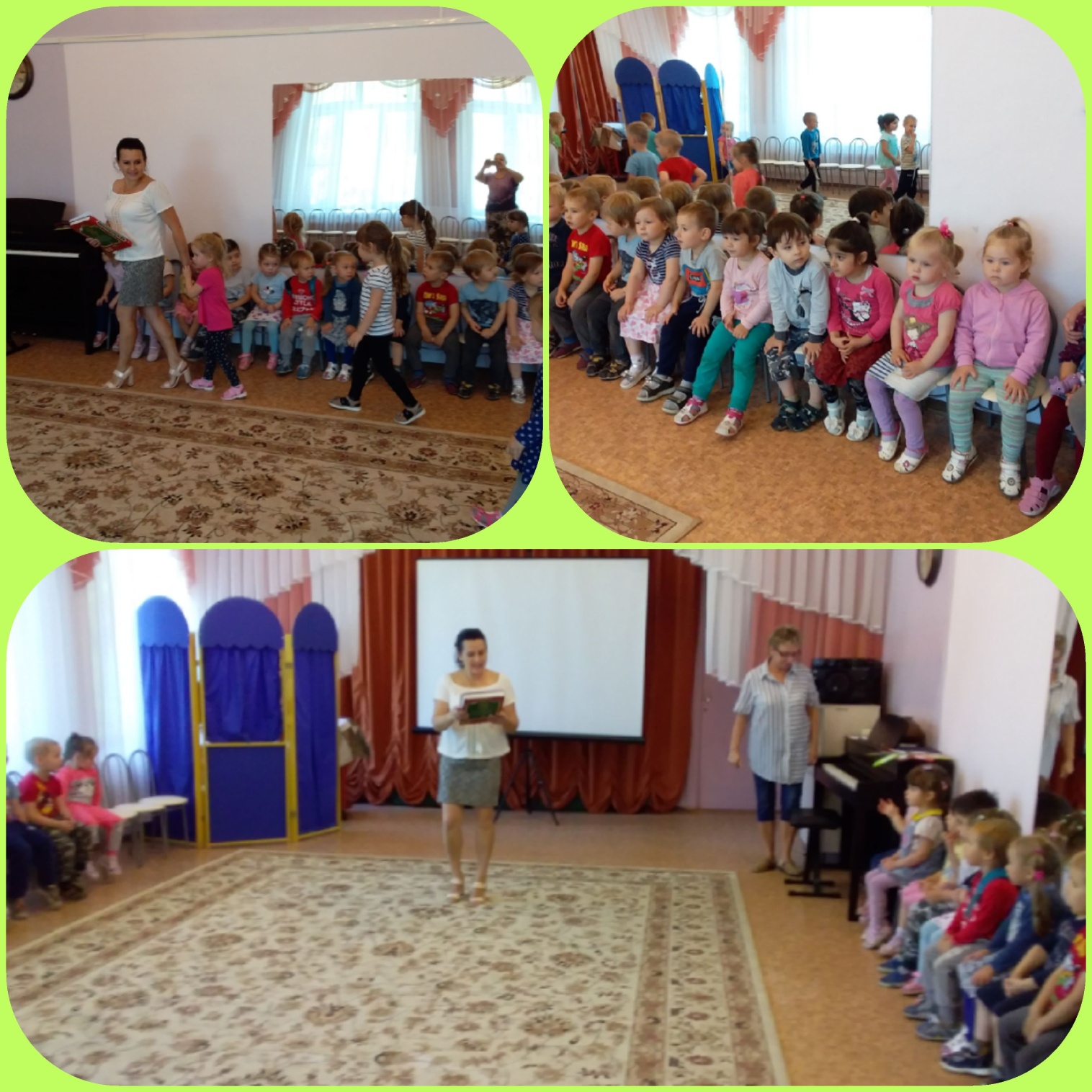 (Воспитатель объясняет ребятам, что у героев сказочной страны случилась беда, их заколдовали и перепутали. Она предлагает отправиться в сказочную страну и помочь сказочным героям.)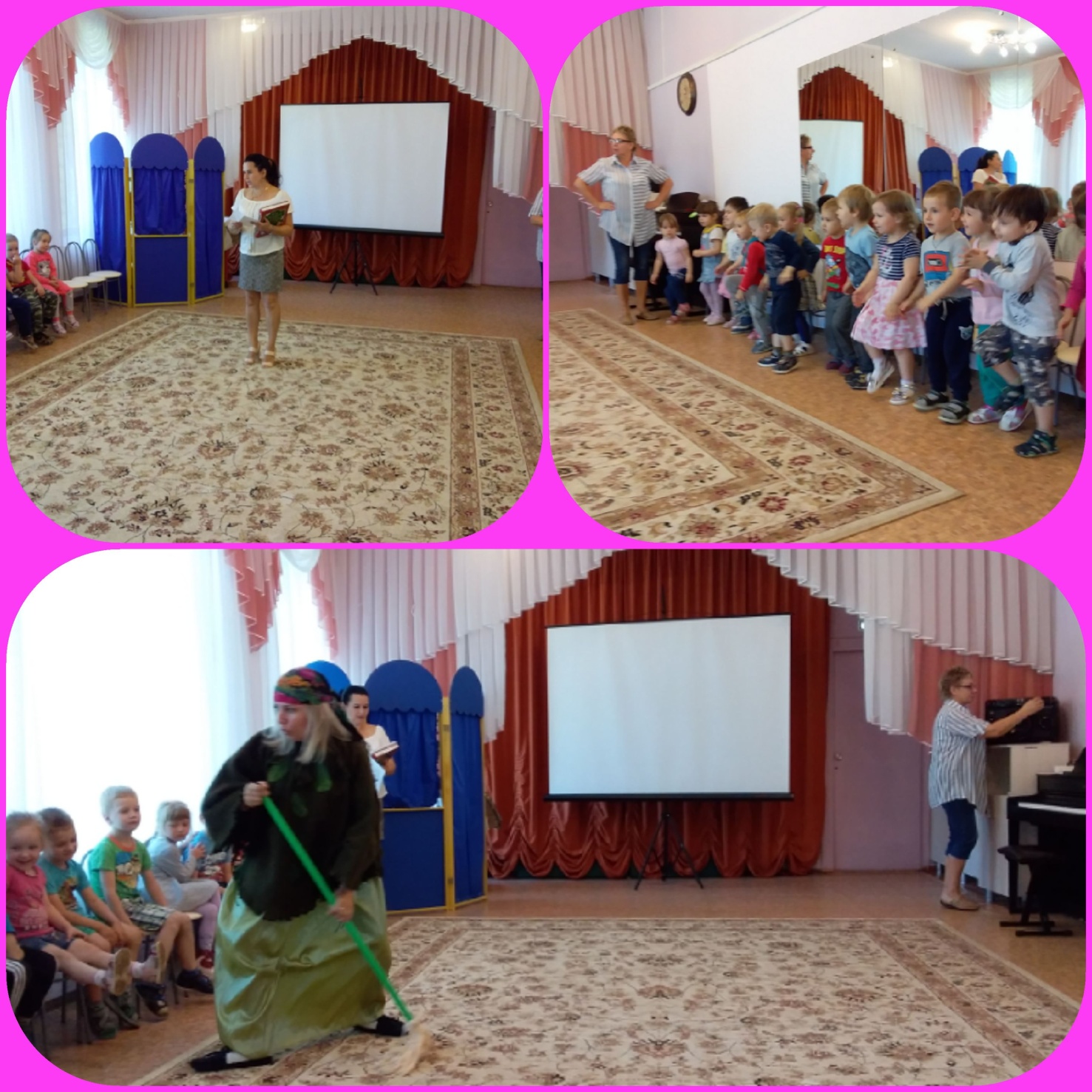 (Пока дети произносят волшебные слова под музыку «волшебство», появляется Баба-Я1. ЗАДАНИЕ. Игра «Волшебный сундук»(Баба Яга достает из  сундука вещи и просит назвать, из какой они сказки).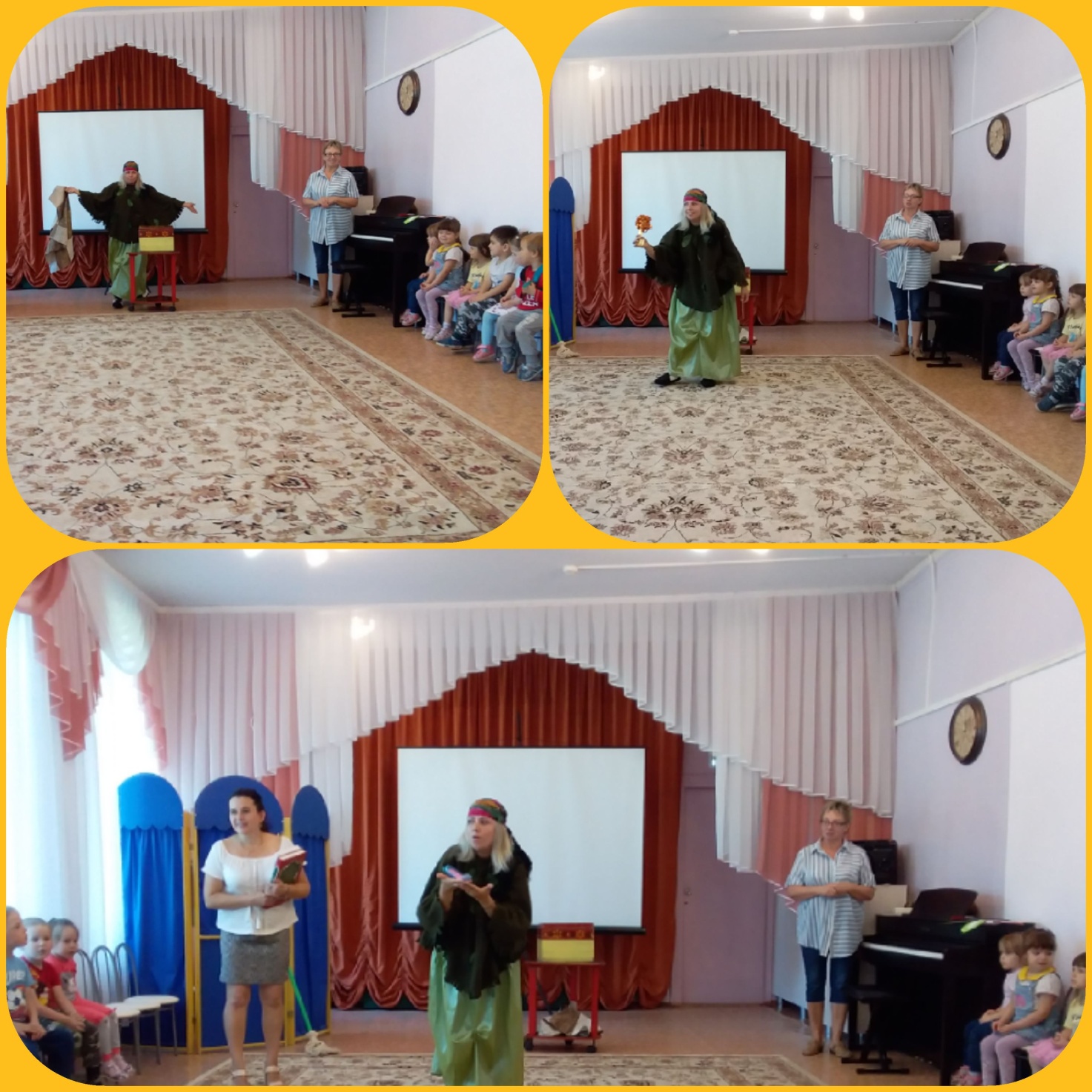 2 ЗАДАНИЕ. Игра «Исправь ошибку» (Баба-Яга путает детей, называет неправильно  героев сказок, а дети должны исправить ошибки).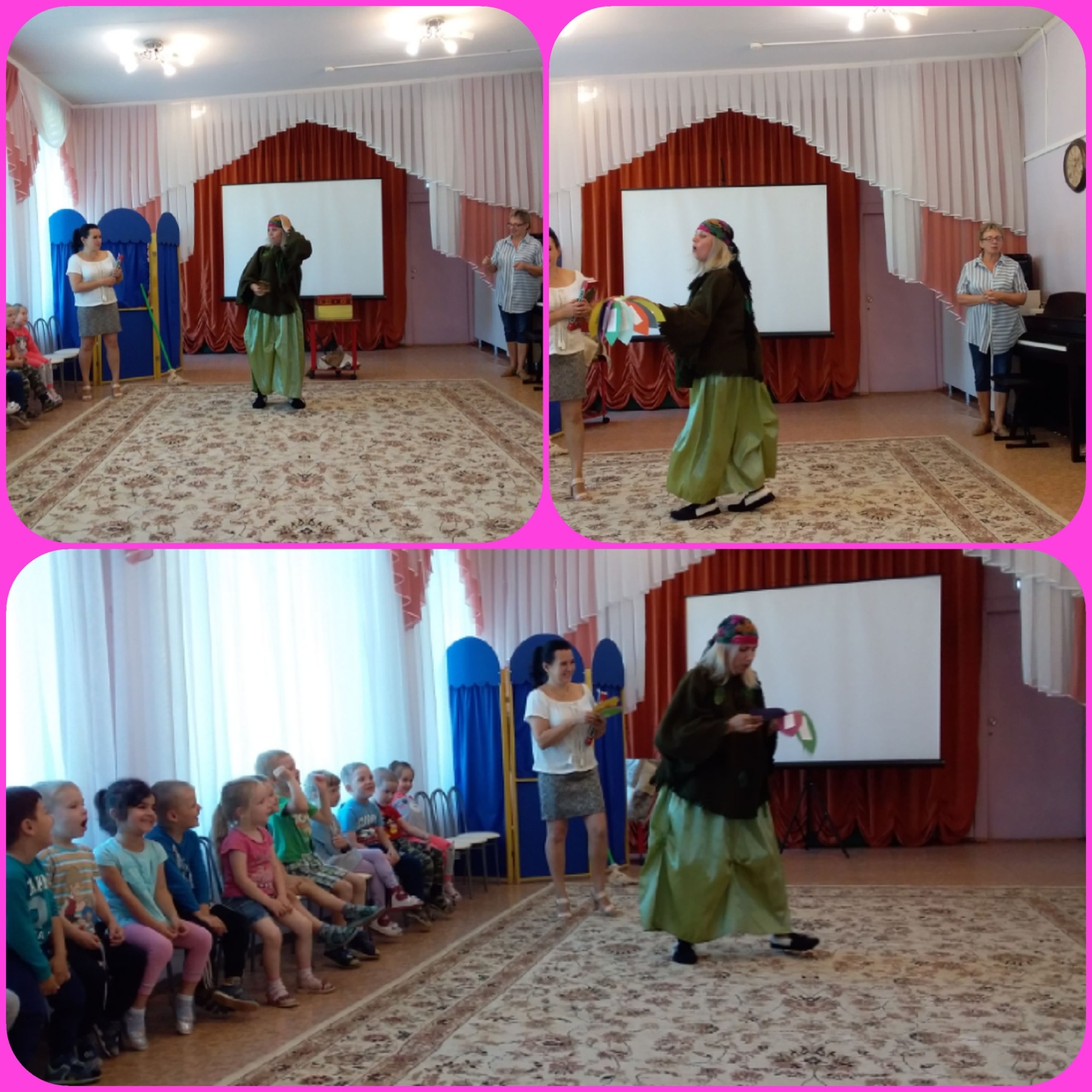 № 3. ЗАДАНИЕ.  Танец «Уточки»Дети показывают Бабе Яге танец «Уточки»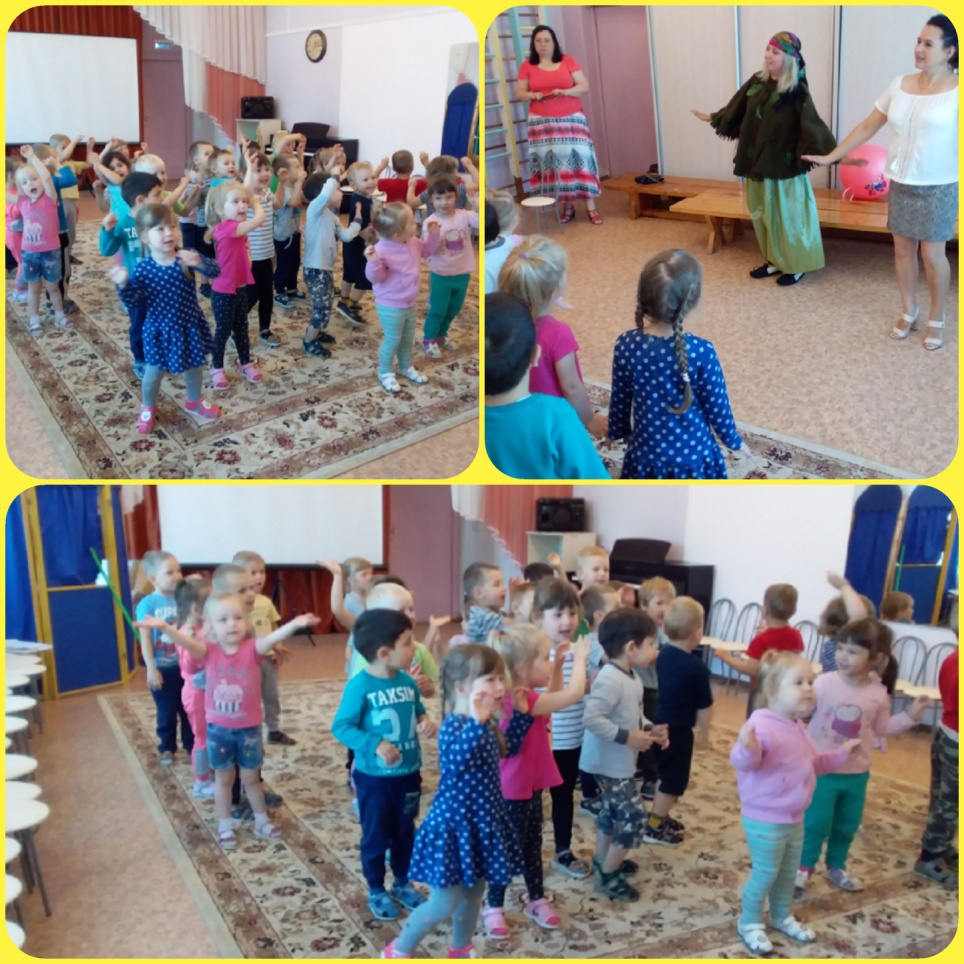 Баба Яга танцует вместе с детьми танец «У жирафа..»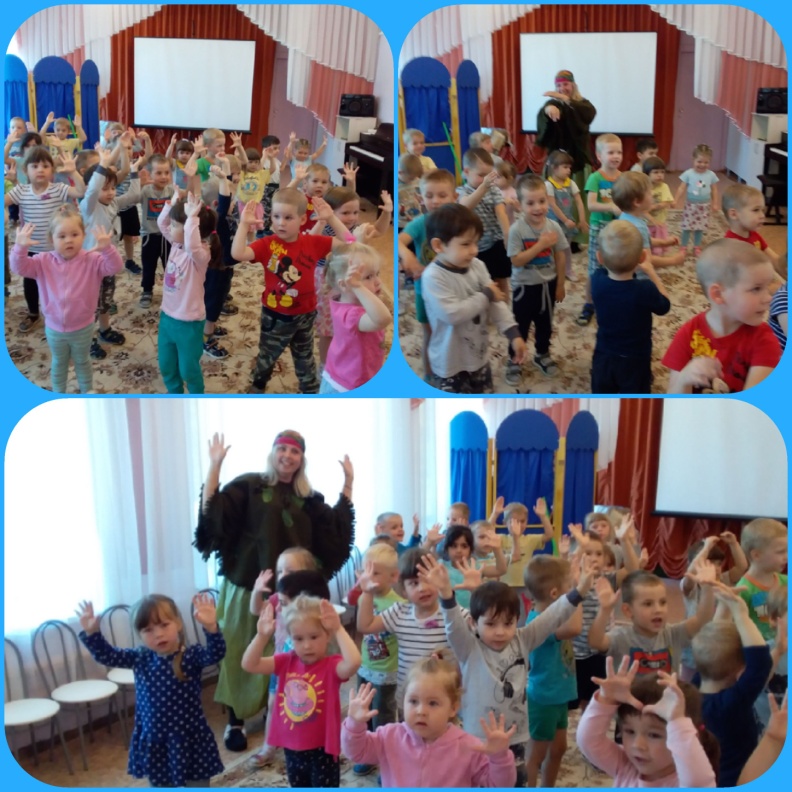 4. ЗАДАНИЕ, Игра-дразнилка «Бабка Ёжка»(Дети встают в круг)Игра-дразнилка «Бабка Ёжка»Баба-Ёжка, костяная ножка,С печки упала, ножку сломала,А потом и говорит:У меня нога болит!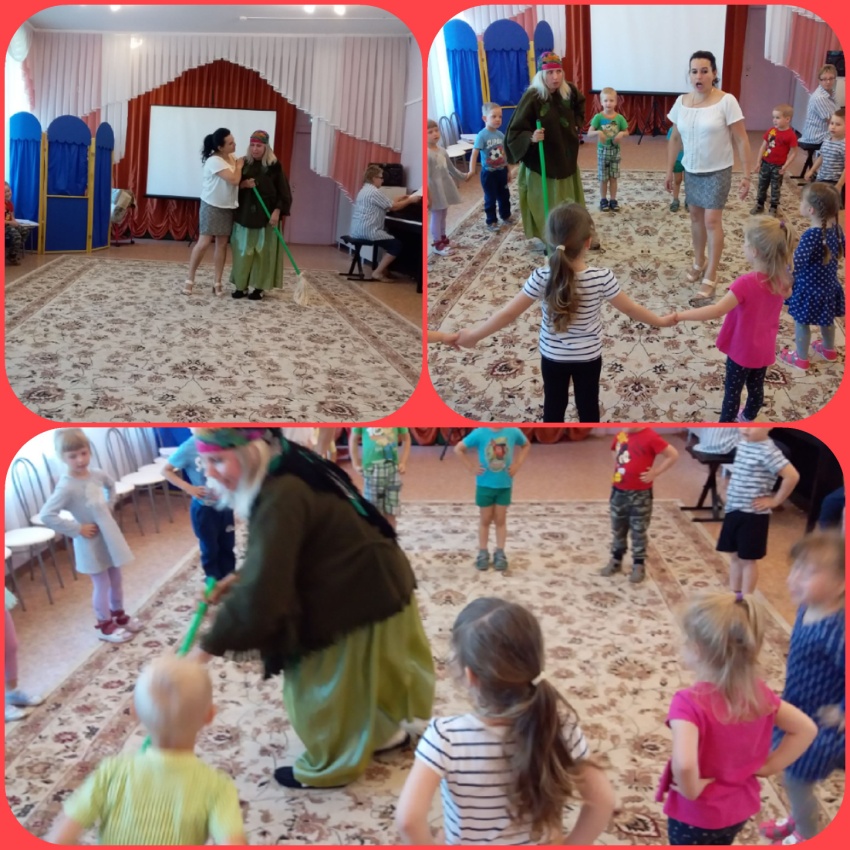 (Баба Яга расколдовывает сказки и дарит ребятам угощение)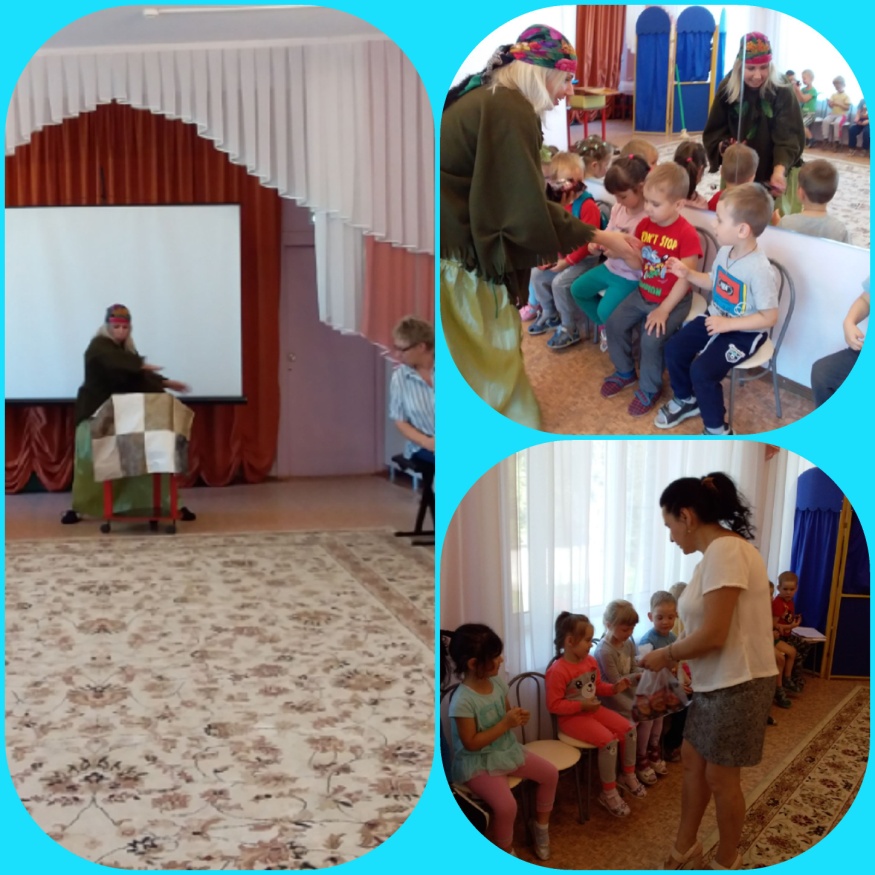 Заключительный этап.Дети  возвращаются из сказочной страны обратно в детский сад, произносят волшебные слова:2 раза хлопни,3 раза топни,Вокруг себя обернись,В детском саду очутись!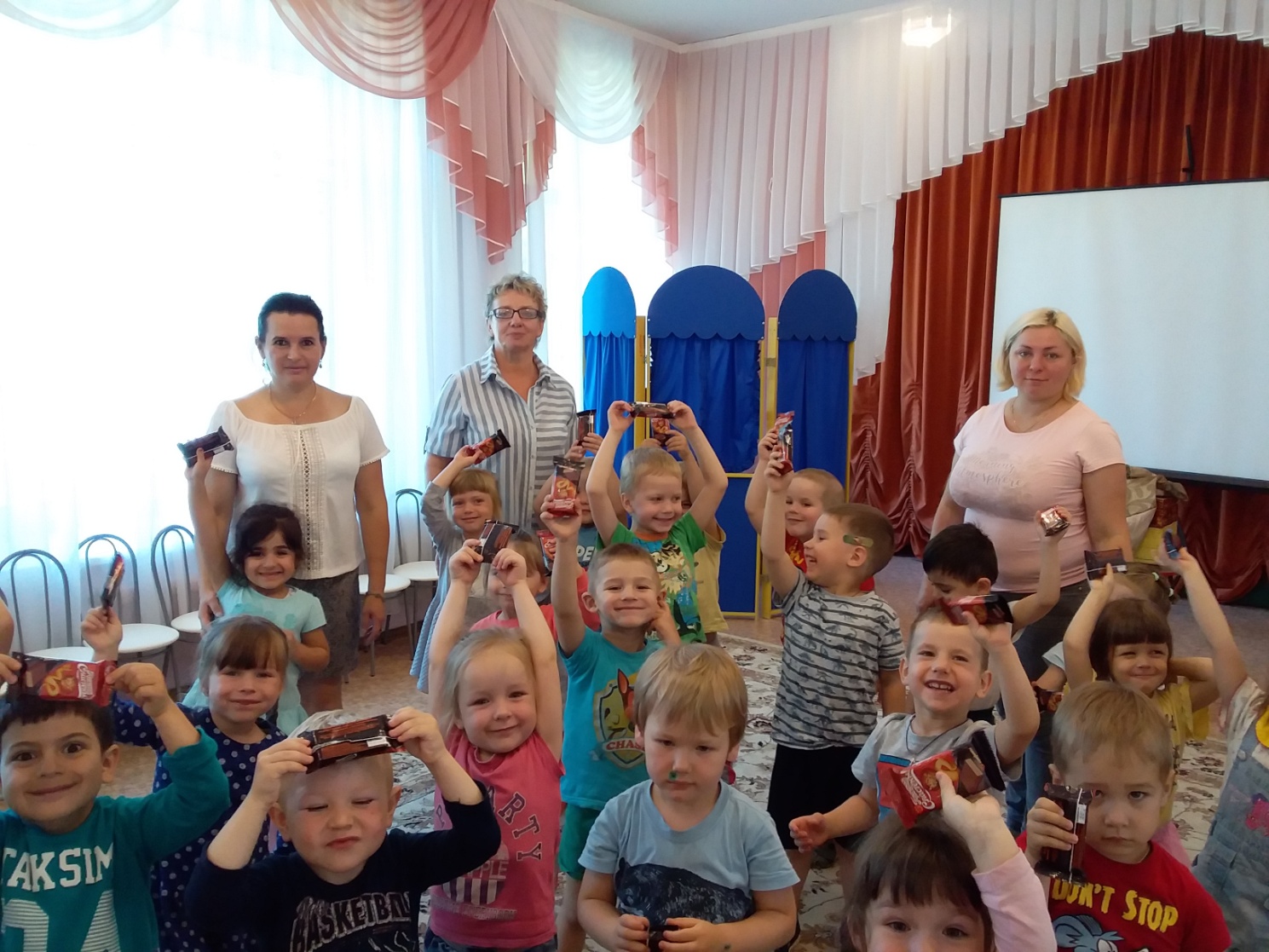 После летнего развлечения дети отправляются в группы на чаепитие.Спасибо за внимание!20.08.2019г.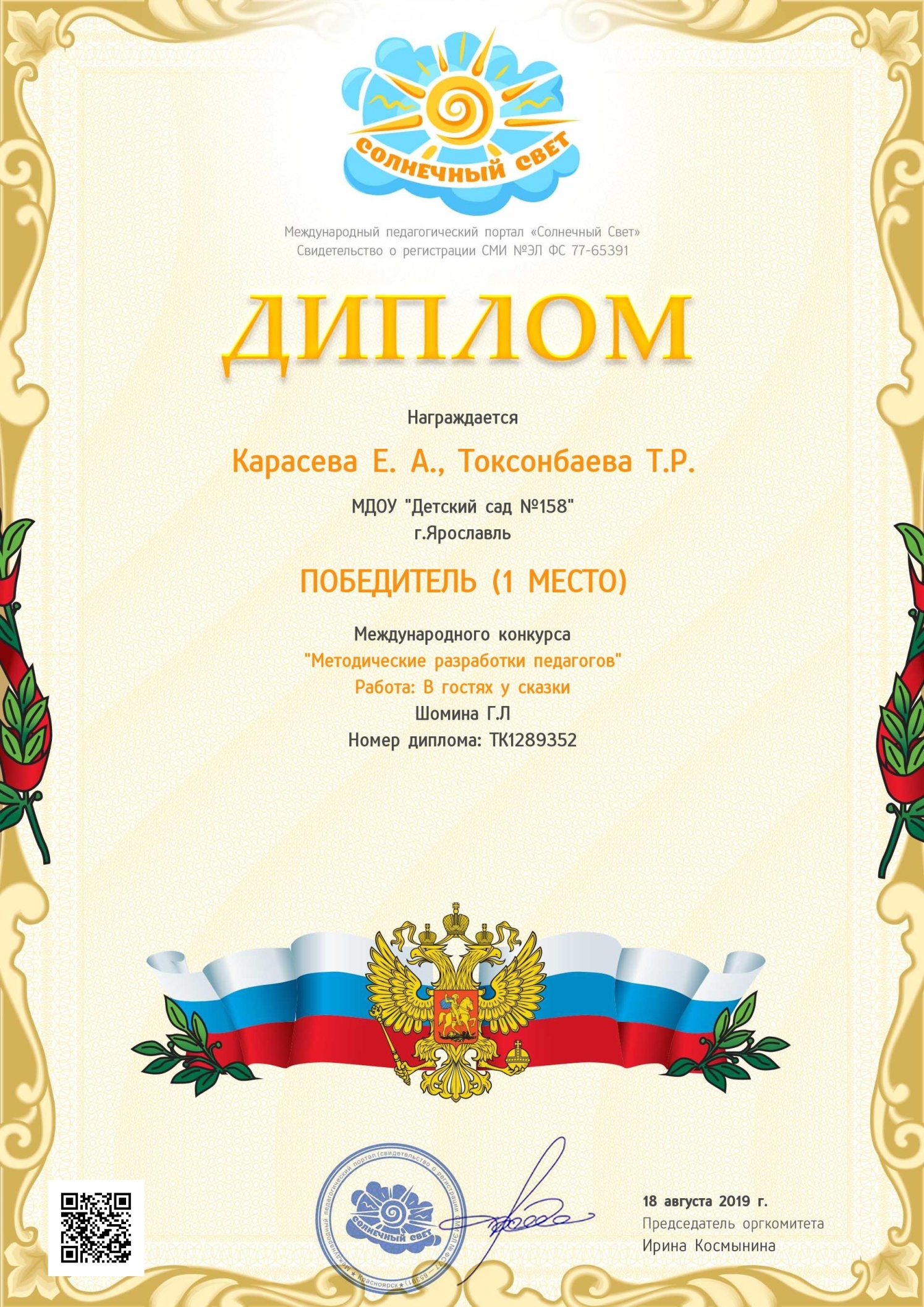 